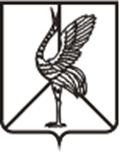 АДМИНИСТРАЦИЯ МУНИЦИПАЛЬНОГО РАЙОНА «БОРЗИНСКИЙ РАЙОН» ЗАБАЙКАЛЬСКОГО КРАЯПОСТАНОВЛЕНИЕ          25 декабря 2023 г.                                                                         № 536город БорзяОб утверждении технологической схемы предоставления                       муниципальной услуги «Выдача разрешений на ввод объектов в эксплуатацию при осуществлении строительства, реконструкции объектов капитального строительства, расположенных на территории сельских поселений муниципального района «Борзинский район» Забайкальского края» В соответствии с Федеральным законом от 27 июля 2010 года № 210-ФЗ «Об организации предоставления государственных и муниципальных услуг», ст. 33 Устава муниципального района «Борзинский район»              администрация муниципального района «Борзинский район»                           п о с т а н о в л я е т:Утвердить прилагаемую технологическую схему предоставления муниципальной услуги «Выдача разрешений на ввод объектов в эксплуатацию при осуществлении строительства, реконструкции объектов капитального строительства, расположенных на территории сельских поселений муниципального района «Борзинский район» Забайкальского края».	2. Признать утратившим силу постановление администрации             муниципального района «Борзинский район» от 12 ноября 2020 года № 546 «Об утверждении технологической схемы предоставления муниципальной услуги «Предоставление разрешения на ввод объекта в     эксплуатацию при осуществлении строительства, реконструкции объектов капитального строительства, расположенных на территории сельских         поселений муниципального района «Борзинский район».3. Настоящее постановление вступает в силу с момента подписания.Глава муниципального района «Борзинский район»                                                                     Р.А. ГридинУТВЕРЖДЕНО постановлением администрации муниципального района «Борзинский район» № 536 от  25  декабря 2023 г.Технологическая схемапредоставления муниципальной услуги«Выдача разрешений на ввод объектов в эксплуатацию при осуществлении строительства, реконструкции объектов капитального строительства, расположенных на территории сельских поселений муниципального района «Борзинский район» Забайкальского края»Раздел 1. «Общие сведения о муниципальной услуге»Раздел 2. «Общие сведения о «подуслугах»Раздел 3. «Сведения о заявителях «подуслуги»Раздел 4. «Документы, предоставляемые заявителем для получения «подуслуги»		Раздел 5. «Документы и сведения, получаемые посредством межведомственногоинформационного взаимодействияРаздел 6. Результат «подуслуги»Раздел 7. «Технологические процессы предоставления «подуслуги»Раздел 8. «Особенности предоставления «подуслуги» в электронной формеПриложение № 1к технологической схеме предоставления муниципальной услуги «Выдача разрешений на ввод объектов в эксплуатацию при осуществлении строительства, реконструкции объектов капитального строительства, расположенных на территории сельских поселений муниципального района «Борзинский район» Забайкальского края»                                                           ____________________________________                                                                                                          (наименование органа, осуществляющего                                                                                    __________________________________________                                                                                              выдачу разрешения на ввод объекта в эксплуатацию)                                                         Заказчик (застройщик)___________________                                                                                       ( наименование юридического лица, ФИО застройщика                                                                                        ________________________________________                                                                                         ________________________________________                                                                                             адрес, телефон, банковские реквизиты)Заявление	Прошу предоставить разрешение на ввод объекта в эксплуатацию __________________________________________________________________(наименование объекта капитального строительства в соответствии с проектной документацией)на земельном участке по адресу_______________________________________ __________________________________________________________________(район, населенный пункт, улица, кадастровый номер участка)Претензий к генеральному подрядчику и другим участникам строительства, наладки, пуска и приемки объекта у застройщика нетПриложение: документы, необходимые для получения разрешения на ввод объекта в эксплуатацию, в 1 экз. на ______ л.Я согласен (согласна) на обработку моих персональных данных, содержащихся в заявлении.Решение об отказе в предоставлении муниципальной услуги прошу (нужное подчеркнуть):вручить лично,направить по месту фактического проживания (места нахождения) в форме документа на бумажном носителе,направить на адрес электронной почты в форме электронного документа.Заказчик ______________________________    _________________________                                             Ф.И.О.                                                          ( подпись)МП ___________________      ____________                                                                                         Приложение № 2к технологической схеме предоставления муниципальной услуги  «Выдача разрешений на ввод объектов в эксплуатацию при осуществлении строительства, реконструкции объектов капитального строительства, расположенных на территории сельских поселений муниципального района «Борзинский район» Забайкальского края»Кому  (наименование застройщика(фамилия, имя, отчество – для граждан,полное наименование организации – дляюридических лиц), его почтовый индекси адрес, адрес электронной почты)РАЗРЕШЕНИЕ
на ввод объекта в эксплуатациюI.  (наименование уполномоченного федерального органа исполнительной власти, илиоргана исполнительной власти субъекта Российской Федерации, или органа местного самоуправления,осуществляющих выдачу разрешения на ввод объекта в эксплуатацию, Государственная корпорация по атомной энергии “Росатом”)в соответствии со статьей 55 Градостроительного кодекса Российской Федерации разрешает ввод в эксплуатацию построенного, реконструированного объекта капитального строительства; линейного объекта; объекта капитального строительства, входящего в состав линейного объекта; завершенного работами по сохранению объекта культурного наследия, при которых затрагивались конструктивные и другие характеристики надежности и безопасности объекта,
(наименование объекта (этапа)капитального строительствав соответствии с проектной документацией, кадастровый номер объекта)расположенного по адресу:(адрес объекта капитального строительства в соответствии с государственным адреснымреестром с указанием реквизитов документов о присвоении, об изменении адреса)на земельном участке (земельных участках) с кадастровым
номером :  	.строительный адрес :  	.В отношении объекта капитального строительства выдано разрешение на строительство,
строительство  	.II. Сведения об объекте капитального строительства Разрешение на ввод объекта в эксплуатацию недействительно без технического плана
	.М.П.                                                                                                                                                                                                                        Приложение № 3к технологической схеме предоставления муниципальной услуги  «Выдача разрешений на ввод объектов в эксплуатацию при осуществлении строительства, реконструкции объектов капитального строительства, расположенных на территории сельских поселений муниципального района «Борзинский район» Забайкальского края»Кому _____________________________________________________________ (наименование застройщика (фамилия, имя, отчество – для граждан, полное                       __________________________________________________________________наименование организации – для юридических лиц), его почтовый индекс и адрес)УВЕДОМЛЕНИЕоб отказе в  выдаче разрешения на ввод объекта в эксплуатацию№    ___________________________________________________________________________ (наименование уполномоченного федерального органа исполнительной власти, или органа исполнительной власти субъекта Российской Федерации, или органа местного самоуправления, осуществляющих выдачу разрешения на строительство) руководствуясь статьей 55 Градостроительного кодекса Российской Федерации, отказывает в выдаче разрешения  на ввод объекта в эксплуатацию                                        ________________________________________________________________ (наименование объекта капитального строительства в соответствии с проектной документацией)расположенного по адресу: __________________________________________________________________  (полный адрес объекта капитального строительства с указанием субъекта Российской Федерации, административного района и т.д. или строительный адрес)Причинами отказа являются: ____________________________________________________________________________________________________________________________________     (полный перечень причин отказа  со ссылками на законодательство)В соответствии с частью 8 статьи 55 Градостроительного кодекса РФ отказ в выдаче разрешения на ввод объекта в эксплуатацию может быть оспорен в судебном порядке.________________________________________________________________ (должность уполномоченного лица, осуществляющего выдачу разрешения на строительство)	_______________ 	                           ___________________________(подпись)	                                                                            (расшифровка подписи)«______»    ________________	20___г.	М.П№п/пПараметрЗначение параметра/ состояние1.Наименование органа, предоставляющего услугуАдминистрация муниципального района «Борзинский район»2.Номер услуги в федеральном реестре(Указывается 19-значный номер, присвоенный услуге в федеральной государственной информационной системе "Федеральный реестр государственных и муниципальных услуг (функций)")3.Полное наименование услугиВыдача разрешений на ввод объектов в эксплуатацию при осуществлении строительства, реконструкции объектов капитального строительства, расположенных на территории сельских поселений муниципального района «Борзинский район» Забайкальского края4.Краткое наименование услугиВыдача разрешений на ввод объектов в эксплуатацию при осуществлении строительства, реконструкции объектов капитального строительства, расположенных на территории сельских поселений муниципального района «Борзинский район» Забайкальского края5.Административный регламент предоставления услугиадминистративный регламент предоставления муниципальной услуги «Выдача разрешений на ввод объектов в эксплуатацию при осуществлении строительства, реконструкции объектов капитального строительства, расположенных на территории сельских поселений муниципального района «Борзинский район» Забайкальского края» от 29.11.2022 г. № 516.6.Перечень «подуслуг»Нет7.Способы оценки качества предоставления услугиРадиотелефонная связь, терминальные устройства, официальный сайт органа, предоставляющего услугуСрок предоставленияв зависимости от условийСрок предоставленияв зависимости от условийОснования отказа в приеме документовОснования отказа в предоставлении «подуслуги»Основания приостановления предоставления «подуслуги»Срок приостановления предоставления «подуслуги»Плата за предоставление «подуслуги»Плата за предоставление «подуслуги»Плата за предоставление «подуслуги»Способ обращения за получением «подуслуги»Способ получения результата «подуслуги»Срок предоставленияв зависимости от условийСрок предоставленияв зависимости от условийОснования отказа в приеме документовОснования отказа в предоставлении «подуслуги»Основания приостановления предоставления «подуслуги»Срок приостановления предоставления «подуслуги»наличие платы (государственной пошлины)реквизиты нормативного  правового акта. являющегося основанием для взимания платы (государственной пошлины)КБК для  взимания платы  (государственной  пошлины, (в том числе  через МФЦСпособ обращения за получением «подуслуги»Способ получения результата «подуслуги»При подаче заявления по месту жительства (месту нахождения юр. лица)При подаче Заявления не по месту жительства (по месту обращения)Основания отказа в приеме документовОснования отказа в предоставлении «подуслуги»Основания приостановления предоставления «подуслуги»Срок приостановления предоставления «подуслуги»наличие платы (государственной пошлины)реквизиты нормативного  правового акта. являющегося основанием для взимания платы (государственной пошлины)КБК для  взимания платы  (государственной  пошлины, (в том числе  через МФЦСпособ обращения за получением «подуслуги»Способ получения результата «подуслуги»1234567891011Выдача разрешений на ввод объектов в эксплуатацию при осуществлении строительства, реконструкции объектов капитального строительства, расположенных на территории сельских поселений муниципального района «Борзинский район» Забайкальского краяВыдача разрешений на ввод объектов в эксплуатацию при осуществлении строительства, реконструкции объектов капитального строительства, расположенных на территории сельских поселений муниципального района «Борзинский район» Забайкальского краяВыдача разрешений на ввод объектов в эксплуатацию при осуществлении строительства, реконструкции объектов капитального строительства, расположенных на территории сельских поселений муниципального района «Борзинский район» Забайкальского краяВыдача разрешений на ввод объектов в эксплуатацию при осуществлении строительства, реконструкции объектов капитального строительства, расположенных на территории сельских поселений муниципального района «Борзинский район» Забайкальского краяВыдача разрешений на ввод объектов в эксплуатацию при осуществлении строительства, реконструкции объектов капитального строительства, расположенных на территории сельских поселений муниципального района «Борзинский район» Забайкальского краяВыдача разрешений на ввод объектов в эксплуатацию при осуществлении строительства, реконструкции объектов капитального строительства, расположенных на территории сельских поселений муниципального района «Борзинский район» Забайкальского краяВыдача разрешений на ввод объектов в эксплуатацию при осуществлении строительства, реконструкции объектов капитального строительства, расположенных на территории сельских поселений муниципального района «Борзинский район» Забайкальского краяВыдача разрешений на ввод объектов в эксплуатацию при осуществлении строительства, реконструкции объектов капитального строительства, расположенных на территории сельских поселений муниципального района «Борзинский район» Забайкальского краяВыдача разрешений на ввод объектов в эксплуатацию при осуществлении строительства, реконструкции объектов капитального строительства, расположенных на территории сельских поселений муниципального района «Борзинский район» Забайкальского краяВыдача разрешений на ввод объектов в эксплуатацию при осуществлении строительства, реконструкции объектов капитального строительства, расположенных на территории сельских поселений муниципального района «Борзинский район» Забайкальского краяВыдача разрешений на ввод объектов в эксплуатацию при осуществлении строительства, реконструкции объектов капитального строительства, расположенных на территории сельских поселений муниципального района «Борзинский район» Забайкальского края5 рабочих дней 5 рабочих дней-заявление о выдаче разрешения на ввод объекта в эксплуатацию представлено в орган, в полномочия которого не входит предоставление услуги;-неполное заполнение полей в форме заявления, в том числе в интерактивной форме заявления на ЕПГУ;непредставление документов, предусмотренных Административным регламентом;представленные документы утратили силу на день обращения за получением услуги;представленные документы содержат подчистки и исправления текста;представленные в электронной форме документы содержат повреждения, наличие которых не позволяет в полном объеме получить информацию и сведения, содержащиеся в документах;-заявление о выдаче разрешения на ввод объекта в эксплуатацию и документы, указанные в Административном регламенте, представлены в электронной форме с нарушением требований, установленных Административным регламентом;- выявлено несоблюдение установленных статьей 11 Федерального закона "Об электронной подписи" условий признания квалифицированной электронной подписи действительной в документах, представленных в электронной форме-отсутствие документов, предусмотренных Административным регламентом;-несоответствие объекта капитального строительства требованиям к строительству, реконструкции объекта капитального строительства, установленным на дату выдачи представленного для получения разрешения на строительство градостроительного плана земельного участка, или в случае строительства, реконструкции, капитального ремонта линейного объекта требованиям проекта планировки территории и проекта межевания территории (за исключением случаев, при которых для строительства, реконструкции линейного объекта не требуется подготовка документации по планировке территории), требованиям, установленным проектом планировки территории, в случае выдачи разрешения на ввод в эксплуатацию линейного объекта, для размещения которого не требуется образование земельного участка;-несоответствие объекта капитального строительства требованиям, установленным в разрешении на строительство, за исключением случаев изменения площади объекта капитального строительства в соответствии с частью 62 статьи 55 Градостроительного кодекса Российской Федерации;-несоответствие параметров построенного, реконструированного объекта капитального строительства проектной документации, за исключением случаев изменения площади объекта капитального строительства в соответствии с частью 62 статьи 55 Градостроительного кодекса Российской Федерации;-несоответствие объекта капитального строительства разрешенному использованию земельного участка и (или) ограничениям, установленным в соответствии с земельным и иным законодательством Российской Федерации на дату выдачи разрешения на ввод объекта в эксплуатацию, за исключением случаев, если указанные ограничения предусмотрены решением об установлении или изменении зоны с особыми условиями использования территории, принятым в случаях, предусмотренных пунктом 9 части 7 статьи 51 Градостроительного кодекса Российской Федерации, и строящийся, реконструируемый объект капитального строительства, в связи с размещением которого установлена или изменена зона с особыми условиями использования территории, не введен в эксплуатацию.НетнетНетнетнет- в электронной форме посредством ЕПГУ;- на бумажном носителе посредством личного обращения в уполномоченный орган либо посредством почтового отправления;- на бумажном носителе посредством обращения в уполномоченный орган через МФЦ- в форме электронного документа, подписанного усиленной квалифицированной электронной подписью уполномоченного должностного лица, в личный кабинет на ЕПГУ;- на бумажном носителе при личном обращении в уполномоченный орган, МФЦ либо направляется заявителю посредством почтового отправления № п/пКатегории лиц,  имеющих право на  получение «подуслуги»Документ,  подтверждающий  правомочие заявителя  соответствующей  категории на получение «подуслуги»Установленные  требования к документу,  подтверждающему правомочие заявителя соответствующей  категории на получение «подуслуги» Наличие возможности подачи  заявления  на предоставление  «подуслуги» представителями  заявителяИсчерпывающий перечень лиц, имеющих право на подачу заявления от имени заявителяНаименование документа, подтверждающего право подачи заявления от имени заявителяУстановленные требования к документу,  подтверждающему право подачи заявления  от имени заявителя12345678Выдача разрешений на ввод объектов в эксплуатацию при осуществлении строительства, реконструкции объектов капитального строительства, расположенных на территории сельских поселений муниципального района «Борзинский район» Забайкальского краяВыдача разрешений на ввод объектов в эксплуатацию при осуществлении строительства, реконструкции объектов капитального строительства, расположенных на территории сельских поселений муниципального района «Борзинский район» Забайкальского краяВыдача разрешений на ввод объектов в эксплуатацию при осуществлении строительства, реконструкции объектов капитального строительства, расположенных на территории сельских поселений муниципального района «Борзинский район» Забайкальского краяВыдача разрешений на ввод объектов в эксплуатацию при осуществлении строительства, реконструкции объектов капитального строительства, расположенных на территории сельских поселений муниципального района «Борзинский район» Забайкальского краяВыдача разрешений на ввод объектов в эксплуатацию при осуществлении строительства, реконструкции объектов капитального строительства, расположенных на территории сельских поселений муниципального района «Борзинский район» Забайкальского краяВыдача разрешений на ввод объектов в эксплуатацию при осуществлении строительства, реконструкции объектов капитального строительства, расположенных на территории сельских поселений муниципального района «Борзинский район» Забайкальского краяВыдача разрешений на ввод объектов в эксплуатацию при осуществлении строительства, реконструкции объектов капитального строительства, расположенных на территории сельских поселений муниципального района «Борзинский район» Забайкальского краяВыдача разрешений на ввод объектов в эксплуатацию при осуществлении строительства, реконструкции объектов капитального строительства, расположенных на территории сельских поселений муниципального района «Борзинский район» Забайкальского края1Физические лицаДокумент, удостоверяющий личность заявителя (паспорт)Паспорт РФдаУполномоченные представители: - законные представители (родители, опекуны, усыновители) несовершеннолетних в возрасте до 14 лет; несовершеннолетний в возрасте от 14 до 18 лет может подать заявление только с согласия своих законных представителей  –родителей, усыновителей или попечителей (за исключением случаев объявления несовершеннолетнего полностью дееспособным (эмансипация) или его вступления в брак в порядке, установленном законодательством Российской Федерации); - опекуны недееспособных граждан; - представители, действующие в силу полномочий, основанных на нотариально удостоверенной доверенности или нотариально удостоверенном договоре.Документ, удостоверяющий личность представителя заявителя (паспорт, доверенность)Доверенность заверенная в установленном законом порядке2Юридические лицаРешение (приказ) о назначении или об избрании физического лица на должность.Документ, удостоверяющий личность заявителя или представителя:паспорт Должен содержать: подпись должностного лица, дату составления документа, информацию о праве физического лица действовать от имени заявителя без доверенности. Должен быть действительно на момент обращения за предоставлением услугидаОт имени юридического лица заявление может быть подано лицом, имеющим право действовать от имени юридического лица без доверенности, либо представителем, действующим на основании доверенности, оформленной в установленном законом порядкеДокумент, удостоверяющий личность представителя (паспорт);документ, подтверждающий в установленном порядке полномочия уполномоченного представителя  Тексты документов, представляемых для
оказания 
услуги, должны быть
написаны разборчиво.
Доверенность должна быть оформлена в соответствии с действующим законодательством Российской Федерации. Доверенность, выданная заявителем-юридическим лицом своему представителю  должна быть заверена
печатью заявителя и
подписана руководителем
заявителя или
уполномоченным этим
руководителем лицом.№ п/пКатегории документаНаименование документов, которые предоставляет заявитель для  получения «подуслуги»Количество необходимых экземпляров документа  с указанием подлинник/копия Условие предоставления документаУстановленные требования к документуФорма (шаблон) документаОбразец документа / заполнения документа12345678Выдача разрешений на ввод объектов в эксплуатацию при осуществлении строительства, реконструкции объектов капитального строительства, расположенных на территории сельских поселений муниципального района «Борзинский район» Забайкальского краяВыдача разрешений на ввод объектов в эксплуатацию при осуществлении строительства, реконструкции объектов капитального строительства, расположенных на территории сельских поселений муниципального района «Борзинский район» Забайкальского краяВыдача разрешений на ввод объектов в эксплуатацию при осуществлении строительства, реконструкции объектов капитального строительства, расположенных на территории сельских поселений муниципального района «Борзинский район» Забайкальского краяВыдача разрешений на ввод объектов в эксплуатацию при осуществлении строительства, реконструкции объектов капитального строительства, расположенных на территории сельских поселений муниципального района «Борзинский район» Забайкальского краяВыдача разрешений на ввод объектов в эксплуатацию при осуществлении строительства, реконструкции объектов капитального строительства, расположенных на территории сельских поселений муниципального района «Борзинский район» Забайкальского краяВыдача разрешений на ввод объектов в эксплуатацию при осуществлении строительства, реконструкции объектов капитального строительства, расположенных на территории сельских поселений муниципального района «Борзинский район» Забайкальского краяВыдача разрешений на ввод объектов в эксплуатацию при осуществлении строительства, реконструкции объектов капитального строительства, расположенных на территории сельских поселений муниципального района «Борзинский район» Забайкальского краяВыдача разрешений на ввод объектов в эксплуатацию при осуществлении строительства, реконструкции объектов капитального строительства, расположенных на территории сельских поселений муниципального района «Борзинский район» Забайкальского края1.Заявление Заявление о выдаче разрешения по форме1/0обязательноЗаявление заполняется по форме, установленной приложением, подписывается собственноручно (в случае, если заявитель физическое лицо), либо руководителем юридического лица (филиала) или иным уполномоченным лицом с указанием его должности. В случае представления заявления посредством ЕПГУ заявление заполняется путем внесения соответствующих сведений в интерактивную форму на ЕПГУПриложение № 1Форма не установлена2.Документ, удостоверяющий личность.Документ, удостоверяющий личность заявителя или представителя заявителя.1/0обязательноДействующий паспорт, в соответствии с установленной законодательством РФ формойнетнет3.Документ, подтверждающий полномочия представителя Документ, подтверждающий полномочия представителя заявителя0/1специалист Администрации;специалист МФЦ проверяет, принимает документ иприобщает к пакету документовобязательноДействующий, документ нотариально заверен, скреплен печатью, наличие подписи должностного лица. В случае представления документов посредством ЕПГУ удостоверяется усиленной квалифицированной электронной подписью или усиленной неквалифицированной электронной подписью правомочного должностного лица такого юридического лица, а документ, выданный заявителем, являющимся физическим лицом, - усиленной квалифицированной электронной подписью нотариусанетнет4.Документ Правоустанавливающие документы на земельный участок, в том числе соглашение об установлении сервитута, решение об установлении публичного сервитута0/1специалист Администрации;специалист МФЦ проверяет, принимает документ иприобщает к пакету документовНе обязательно Документ в соответствии с установленной формойнетнет5.ДокументГрадостроительный план земельного участка, представленный для получения разрешения на строительство, или в случае строительства, реконструкции линейного объекта проект планировки территории и проект межевания территории (за исключением случаев, при которых для строительства, реконструкции линейного объекта не требуется подготовка документации по планировке территории), проект планировки территории в случае выдачи разрешения на ввод в эксплуатацию линейного объекта, для размещения которого не требуется образование земельного участка0/1специалист Администрации;специалист МФЦ проверяет, принимает документ иприобщает к пакету документовНе обязательноДокумент в соответствии с установленной формойнетнет6.ДокументРазрешение на строительство0/1специалист Администрации;специалист МФЦ проверяет, принимает документ иприобщает к пакету документовНе обязательноДокумент в соответствии с установленной формойнетнет7.ДокументАкт приемки объекта капитального строительства (в случае осуществления строительства, реконструкции на основании договора строительного подряда)1/0специалист Администрации;специалист МФЦ проверяет, принимает документ иприобщает к пакету документовОбязательноДокумент в соответствии с установленной формой скреплен печатью, наличие подписи должностного лицанетнет8.ДокументАкт, подтверждающий соответствие параметров построенного, реконструированного объекта капитального строительства проектной документации (в части соответствия проектной документации требованиям, указанным в пункте 1 части 5 статьи 49 Градостроительного кодекса Российской Федерации), в том числе требованиям энергетической эффективности и требованиям оснащенности объекта капитального строительства приборами учета используемых энергетических ресурсов, и подписанный лицом, осуществляющим строительство (лицом, осуществляющим строительство, и застройщиком или техническим заказчиком в случае осуществления строительства, реконструкции на основании договора строительного подряда, а также лицом, осуществляющим строительный контроль, в случае осуществления строительного контроля на основании договора)1/0специалист Администрации;специалист МФЦ проверяет, принимает документ иприобщает к пакету документовОбязательноДокумент в соответствии с установленной формой скреплен печатью, наличие подписи должностного лицанетнет9.Документ Акт о подключении (технологическом присоединении) построенного, реконструированного объекта капитального строительства к сетям инженерно - технического обеспечения (в случае, если такое подключение (технологическое присоединение) этого объекта предусмотрено проектной документацией)1/0специалист Администрации;специалист МФЦ проверяет, принимает документ иприобщает к пакету документовОбязательноДокумент в соответствии с установленной формой скреплен печатью, наличие подписи должностного лицанетнет10.ДокументСхема, отображающая расположение построенного, реконструированного объекта капитального строительства, расположение сетей инженерно- технического обеспечения в границах земельного участка и планировочную организацию земельного участка и подписанная лицом, осуществляющим строительство (лицом, осуществляющим строительство, и застройщиком или техническим заказчиком в случае осуществления строительства, реконструкции на основании договора строительного подряда), за исключением случаев строительства, реконструкции линейного объекта1/0специалист Администрации;специалист МФЦ проверяет, принимает документ иприобщает к пакету документовОбязательноДокумент в соответствии с установленной формой скреплен печатью, наличие подписи должностного лицанетнет11.ДокументЗаключение органа государственного строительного надзора (в случае, если предусмотрено осуществление государственного строительного надзора в соответствии с частью 1 статьи 54 Градостроительного кодекса Российской Федерации) о соответствии построенного, реконструированного объекта капитального строительства указанным в пункте 1 части 5 статьи 49 Градостроительного кодекса Российской Федерации требованиям проектной документации (в том числе с учетом изменений, внесенных в рабочую документацию и являющихся в соответствии с частью 13 статьи 52 Градостроительного кодекса Российской Федерации частью такой проектной документации), заключение уполномоченного на осуществление федерального государственного экологического надзора федерального органа исполнительной власти, выдаваемое в случаях, предусмотренных частью 5 статьи 54 Градостроительного кодекса Российской Федерации1/0специалист Администрации;специалист МФЦ проверяет, принимает документ иприобщает к пакету документовОбязательноДокумент в соответствии с установленной формой скреплен печатью, наличие подписи должностного лицанетнет12.ДокументДокумент, подтверждающий заключение договора обязательного страхования гражданской ответственности владельца опасного объекта за причинение вреда в результате аварии на опасном объекте в соответствии с законодательством Российской Федерации об обязательном страховании гражданской ответственности владельца опасного объекта за причинение вреда в результате аварии на опасном объекте1/0обязательноДокумент в соответствии с установленной формой скреплен печатью, наличие подписи должностного лицанетнет13.ДокументАкт приемки выполненных работ по сохранению объекта культурного наследия, утвержденный соответствующим органом охраны объектов культурного наследия, определенным Федеральным законом «Об объектах культурного наследия (памятниках истории и культуры) народов Российской Федерации», при проведении реставрации, консервации, ремонта этого объекта и его приспособления для современного использования1/0обязательноДокумент в соответствии с установленной формой скреплен печатью, наличие подписи должностного лицанетнет14.ДокументТехнический план объекта капитального строительства, подготовленный в соответствии с Федеральным законом «О государственной регистрации недвижимости».1/0обязательноДокумент в соответствии с установленной формой, наличие усиленной электронной квалифицированной подписи нетнетРеквизиты актуальной технологической  карты межведомственного  взаимодействияНаименование запрашиваемого документа (сведения)Перечень и состав сведений, запрашиваемых  в рамках  межведомственного  информационного  взаимодействияНаименование органа (организации). Направляющего (ей) межведомственный запросНаименование органа (организации). В адрес которого (ой) направляется межведомственный запросSIDэлектронного сервиса/наименование вида сведенийСрок осуществления межведомственного  информационного взаимодействияФормы (шаблоны)межведомственного запроса и ответа на межведомственный запросФормы (шаблоны)межведомственного запроса и ответа на межведомственный запросОбразцы заполнения  форм межведомственного запроса и ответа на межведомственный запрос 1234567889Выдача разрешений на ввод объектов в эксплуатацию при осуществлении строительства, реконструкции объектов капитального строительства, расположенных на территории сельских поселений муниципального района «Борзинский район» Забайкальского краяВыдача разрешений на ввод объектов в эксплуатацию при осуществлении строительства, реконструкции объектов капитального строительства, расположенных на территории сельских поселений муниципального района «Борзинский район» Забайкальского краяВыдача разрешений на ввод объектов в эксплуатацию при осуществлении строительства, реконструкции объектов капитального строительства, расположенных на территории сельских поселений муниципального района «Борзинский район» Забайкальского краяВыдача разрешений на ввод объектов в эксплуатацию при осуществлении строительства, реконструкции объектов капитального строительства, расположенных на территории сельских поселений муниципального района «Борзинский район» Забайкальского краяВыдача разрешений на ввод объектов в эксплуатацию при осуществлении строительства, реконструкции объектов капитального строительства, расположенных на территории сельских поселений муниципального района «Борзинский район» Забайкальского краяВыдача разрешений на ввод объектов в эксплуатацию при осуществлении строительства, реконструкции объектов капитального строительства, расположенных на территории сельских поселений муниципального района «Борзинский район» Забайкальского краяВыдача разрешений на ввод объектов в эксплуатацию при осуществлении строительства, реконструкции объектов капитального строительства, расположенных на территории сельских поселений муниципального района «Борзинский район» Забайкальского краяВыдача разрешений на ввод объектов в эксплуатацию при осуществлении строительства, реконструкции объектов капитального строительства, расположенных на территории сельских поселений муниципального района «Борзинский район» Забайкальского краяВыдача разрешений на ввод объектов в эксплуатацию при осуществлении строительства, реконструкции объектов капитального строительства, расположенных на территории сельских поселений муниципального района «Борзинский район» Забайкальского краяВыдача разрешений на ввод объектов в эксплуатацию при осуществлении строительства, реконструкции объектов капитального строительства, расположенных на территории сельских поселений муниципального района «Борзинский район» Забайкальского края1Выписка из ЕГРНСведения о характеристиках и зарегистрированных правах на объект недвижимости  Администрация муниципального района «Борзинский район»РосреестрИдентификационный номер информационной системы3 рабочих днянетнетнет2Выписка из ЕГРЮЛ, ЕГРИПСведения из Единого государственного реестра юридических лиц (при обращении застройщика, являющегося юридическим лицом) или из Единого государственного реестра индивидуальных предпринимателейАдминистрация муниципального района «Борзинский рай-он»ФНСИдентификационный номер информационной системы3 рабочих днянетнетнет№ п/пДокумент/документы, являющийся(иеся) результатом «подуслуги»Требования к документу/документам, являющемуся(ихся) результатом «подуслуги»Характеристика результата «подуслуги» (положительный/отрицательный)Форма документа/документов, являющегося(ихся) результатом «подуслуги»Образец документа/документов, являющегося(ихся) результатом «подуслуги»Способы получения результата «подуслуги»Способы получения результата «подуслуги»Способы получения результата «подуслуги»Срок хранения невостребованных заявителем результатов «подуслуги»Срок хранения невостребованных заявителем результатов «подуслуги»№ п/пДокумент/документы, являющийся(иеся) результатом «подуслуги»Требования к документу/документам, являющемуся(ихся) результатом «подуслуги»Характеристика результата «подуслуги» (положительный/отрицательный)Форма документа/документов, являющегося(ихся) результатом «подуслуги»Образец документа/документов, являющегося(ихся) результатом «подуслуги»Способы получения результата «подуслуги»Способы получения результата «подуслуги»Способы получения результата «подуслуги»в органев МФЦ12345677789Выдача разрешений на ввод объектов в эксплуатацию при осуществлении строительства, реконструкции объектов капитального строительства, расположенных на территории сельских поселений муниципального района «Борзинский район» Забайкальского краяВыдача разрешений на ввод объектов в эксплуатацию при осуществлении строительства, реконструкции объектов капитального строительства, расположенных на территории сельских поселений муниципального района «Борзинский район» Забайкальского краяВыдача разрешений на ввод объектов в эксплуатацию при осуществлении строительства, реконструкции объектов капитального строительства, расположенных на территории сельских поселений муниципального района «Борзинский район» Забайкальского краяВыдача разрешений на ввод объектов в эксплуатацию при осуществлении строительства, реконструкции объектов капитального строительства, расположенных на территории сельских поселений муниципального района «Борзинский район» Забайкальского краяВыдача разрешений на ввод объектов в эксплуатацию при осуществлении строительства, реконструкции объектов капитального строительства, расположенных на территории сельских поселений муниципального района «Борзинский район» Забайкальского краяВыдача разрешений на ввод объектов в эксплуатацию при осуществлении строительства, реконструкции объектов капитального строительства, расположенных на территории сельских поселений муниципального района «Борзинский район» Забайкальского краяВыдача разрешений на ввод объектов в эксплуатацию при осуществлении строительства, реконструкции объектов капитального строительства, расположенных на территории сельских поселений муниципального района «Борзинский район» Забайкальского краяВыдача разрешений на ввод объектов в эксплуатацию при осуществлении строительства, реконструкции объектов капитального строительства, расположенных на территории сельских поселений муниципального района «Борзинский район» Забайкальского краяВыдача разрешений на ввод объектов в эксплуатацию при осуществлении строительства, реконструкции объектов капитального строительства, расположенных на территории сельских поселений муниципального района «Борзинский район» Забайкальского краяВыдача разрешений на ввод объектов в эксплуатацию при осуществлении строительства, реконструкции объектов капитального строительства, расположенных на территории сельских поселений муниципального района «Борзинский район» Забайкальского краяВыдача разрешений на ввод объектов в эксплуатацию при осуществлении строительства, реконструкции объектов капитального строительства, расположенных на территории сельских поселений муниципального района «Борзинский район» Забайкальского края1Разрешение на ввод объекта в эксплуатацию        Разрешение на ввод объекта в эксплуатацию (в том числе на отдельные этапы строительства, реконструкции объекта капитального строительства), согласно форме, утвержденной Приказом Минстроя России от 19 февраля 2015 года № 117/пр «Об утверждении формы разрешения на строительство и формы разрешения на ввод объекта в эксплуатацию»ПоложительныйПриложение № 2Форма не установлена- В форме электронного документа в личный кабинет на ЕПГУ в случае, если это указано в заявлении о предоставлении услуги;- на бумажном носителе при личном обращении в уполномоченный орган, МФЦ либо посредством почтового отправления Разрешение на ввод объекта в эксплуатацию выдается исключительно в электронной форме в случае, если документы на выдачу разрешения на ввод объекта в эксплуатацию, указанные в частях 3 и 4 статьи 55 Градостроительного кодекса Российской Федерации, направлены в электронной форме.- В форме электронного документа в личный кабинет на ЕПГУ в случае, если это указано в заявлении о предоставлении услуги;- на бумажном носителе при личном обращении в уполномоченный орган, МФЦ либо посредством почтового отправления Разрешение на ввод объекта в эксплуатацию выдается исключительно в электронной форме в случае, если документы на выдачу разрешения на ввод объекта в эксплуатацию, указанные в частях 3 и 4 статьи 55 Градостроительного кодекса Российской Федерации, направлены в электронной форме.- В форме электронного документа в личный кабинет на ЕПГУ в случае, если это указано в заявлении о предоставлении услуги;- на бумажном носителе при личном обращении в уполномоченный орган, МФЦ либо посредством почтового отправления Разрешение на ввод объекта в эксплуатацию выдается исключительно в электронной форме в случае, если документы на выдачу разрешения на ввод объекта в эксплуатацию, указанные в частях 3 и 4 статьи 55 Градостроительного кодекса Российской Федерации, направлены в электронной форме.1 год30 дней2.Уведомление об отказе в выдаче разрешения на ввод объекта в эксплуатациюРешение об отказе в выдаче разрешения на ввод объекта в эксплуатацию при наличии оснований, указанных в пункте 2.7 Административного регламентаОтрицательныйПриложение № 3Форма не установлена- в форме электронного документа в личный кабинет на ЕПГУ в случае, если это указано в заявлении о предоставлении услуги;- на бумажном носителе при личном обращении в уполномоченный орган, МФЦ либо посредством почтового отправления в соответствии с выбранным заявителем способом получения результата предоставления услуги.- в форме электронного документа в личный кабинет на ЕПГУ в случае, если это указано в заявлении о предоставлении услуги;- на бумажном носителе при личном обращении в уполномоченный орган, МФЦ либо посредством почтового отправления в соответствии с выбранным заявителем способом получения результата предоставления услуги.- в форме электронного документа в личный кабинет на ЕПГУ в случае, если это указано в заявлении о предоставлении услуги;- на бумажном носителе при личном обращении в уполномоченный орган, МФЦ либо посредством почтового отправления в соответствии с выбранным заявителем способом получения результата предоставления услуги.1 год30 дней№ п/пНаименование процедуры процессаОсобенности исполнения процессаСроки исполнения процедуры  (процесса)Исполнитель процедуры (процесса)Ресурсы, необходимые для выполнения процедуры процессаФормы документов, необходимые для выполнения процедуры процесса1234567Выдача разрешений на ввод объектов в эксплуатацию при осуществлении строительства, реконструкции объектов капитального строительства, расположенных на территории сельских поселений муниципального района «Борзинский район» Забайкальского краяВыдача разрешений на ввод объектов в эксплуатацию при осуществлении строительства, реконструкции объектов капитального строительства, расположенных на территории сельских поселений муниципального района «Борзинский район» Забайкальского краяВыдача разрешений на ввод объектов в эксплуатацию при осуществлении строительства, реконструкции объектов капитального строительства, расположенных на территории сельских поселений муниципального района «Борзинский район» Забайкальского краяВыдача разрешений на ввод объектов в эксплуатацию при осуществлении строительства, реконструкции объектов капитального строительства, расположенных на территории сельских поселений муниципального района «Борзинский район» Забайкальского краяВыдача разрешений на ввод объектов в эксплуатацию при осуществлении строительства, реконструкции объектов капитального строительства, расположенных на территории сельских поселений муниципального района «Борзинский район» Забайкальского краяВыдача разрешений на ввод объектов в эксплуатацию при осуществлении строительства, реконструкции объектов капитального строительства, расположенных на территории сельских поселений муниципального района «Борзинский район» Забайкальского краяВыдача разрешений на ввод объектов в эксплуатацию при осуществлении строительства, реконструкции объектов капитального строительства, расположенных на территории сельских поселений муниципального района «Борзинский район» Забайкальского края1.2.3.4.5.Прием и регистрация Заявления и документов, представленных заявителем (застройщиком);Проверка наличия документов, необходимых для принятия решения о предоставлении разрешения на ввод объекта в эксплуатацию;Запрос необходимых документов для предоставления муниципальной услуги, находящихся в распоряжении государственных органов, органов местного самоуправления;Проверка документов на соответствие требованиям, установленным Градостроительным кодексом Российской Федерации, и подготовка разрешения на ввод объекта в эксплуатацию либо уведомления застройщика об отказе в его предоставлении;Предоставление разрешения на ввод объекта в эксплуатацию либо уведомления застройщика об отказе в его предоставлении.Прием заявления, фиксирование факта его получения путем произведения записи в Журнале регистрации Заявлений, проверка наличия документов, указанных в Заявлении. Проведение проверкидокументов, прилагаемых к заявлению, на предмет наличия документов, предусмотренных административным регламентом; Оформляется запрос необходимых документов для предоставления муниципальной услуги, находящихся в распоряжении государственных органов, органов местного самоуправления, и которые заявитель не представил самостоятельно.Проверка документов на соответствие требованиям, проведение осмотра объекта капитального строительства , подготовка проекта разрешения на ввод объекта в эксплуатацию либо проекта мотивированного отказа в предоставлении разрешения на ввод объекта в эксплуатацию  в устной форме (посредством телефонной связи) заявитель информируется о подписании разрешения на ввод объекта в эксплуатацию, о дате, времени получения разрешения на ввод объекта в эксплуатацию;выдача заявителю или представителю заявителя разрешения на ввод объекта в эксплуатацию либо уведомления об отказе в его предоставлении30 минут1 рабочий день3 рабочих дня3 рабочих дня1 рабочий деньСпециалист администрации муниципального образованияСпециалист администрации муниципального образованияСпециалист администрации муниципального образованияСпециалист администрации муниципального образованияСпециалист администрации муниципального образованияФорма, бланки, принтер-Форма, бланки, принтерФорма, бланки, принтер-Приложение № 1--Приложение № 2, 3-Способ получения заявителем информации о сроках и порядке предоставления «подуслуги»Способ записи на прием в орган Способ приема и регистрации органом, предоставляющим услугу, запроса и иных документов, необходимых для предоставления «подуслуги»Способ оплаты заявителем государственной пошлины либо муниципального платежа за предоставление муниципальной услуги, взимаемой (ого) за предоставление «подуслуги»Способ получения сведений о ходе выполнения запроса о предоставлении «подуслуги»Способ подачи жалобы на нарушение порядка предоставления «подуслуги» и досудебного (внесудебного) обжалования решений и действий (бездействия) органа в процессе получения «подуслуги»123456Выдача разрешений на ввод объектов в эксплуатацию при осуществлении строительства, реконструкции объектов капитального строительства, расположенных на территории сельских поселений муниципального района «Борзинский район» Забайкальского краяВыдача разрешений на ввод объектов в эксплуатацию при осуществлении строительства, реконструкции объектов капитального строительства, расположенных на территории сельских поселений муниципального района «Борзинский район» Забайкальского краяВыдача разрешений на ввод объектов в эксплуатацию при осуществлении строительства, реконструкции объектов капитального строительства, расположенных на территории сельских поселений муниципального района «Борзинский район» Забайкальского краяВыдача разрешений на ввод объектов в эксплуатацию при осуществлении строительства, реконструкции объектов капитального строительства, расположенных на территории сельских поселений муниципального района «Борзинский район» Забайкальского краяВыдача разрешений на ввод объектов в эксплуатацию при осуществлении строительства, реконструкции объектов капитального строительства, расположенных на территории сельских поселений муниципального района «Борзинский район» Забайкальского краяВыдача разрешений на ввод объектов в эксплуатацию при осуществлении строительства, реконструкции объектов капитального строительства, расположенных на территории сельских поселений муниципального района «Борзинский район» Забайкальского края- посредством обращения по электронной почте: pochta@borzia.e-zab.ru;- в информационно-телекоммуникационной сети «Интернет» на официальном сайте: http://борзинский-район.рф/ ;- в государственных информационных системах: Единый портал государственных и муниципальных услуг www.gosuslugi.ru, региональный портал государственных и муниципальных услуг http: //www.pgu.e-zab.ruОфициальный сайт муниципального образования http://борзинский-район.рф/, официальный сайт МФЦ, Единый портал государственных, региональный портал  государственных услуг.Официальный сайт муниципального образования http://борзинский-район.рф/, официальный сайт МФЦ, Единый пор-тал государственных, региональный портал  государственных услуг, электронная почта pochta@borzia.e-zab.ru-Единый портал государственных и муниципальных услуг www.gosuslugi.ru, региональный пор-тал государственных и муниципальных услуг http: //www.pgu.e-zab.ruОфициальный сайт муниципального образования http://борзинский-район.рф/, Единый портал государственных, региональный портал  государственных услуг, электронная почта pochta@borzia.e-zab.ruДата№№, дата выдачи, орган, выдавший разрешение наНаименование показателяЕдиница измеренияПо проектуФактически1. Общие показатели вводимого в эксплуатацию объекта1. Общие показатели вводимого в эксплуатацию объекта1. Общие показатели вводимого в эксплуатацию объекта1. Общие показатели вводимого в эксплуатацию объектаСтроительный объем – всегокуб. мв том числе надземной частикуб. мОбщая площадькв. мПлощадь нежилых помещенийкв. мПлощадь встроенно-пристроенных помещенийкв. мКоличество зданий, сооружений шт.2. Объекты непроизводственного назначения2. Объекты непроизводственного назначения2. Объекты непроизводственного назначения2. Объекты непроизводственного назначения2.1. Нежилые объекты
(объекты здравоохранения, образования, культуры, отдыха, спорта и т.д.)2.1. Нежилые объекты
(объекты здравоохранения, образования, культуры, отдыха, спорта и т.д.)2.1. Нежилые объекты
(объекты здравоохранения, образования, культуры, отдыха, спорта и т.д.)2.1. Нежилые объекты
(объекты здравоохранения, образования, культуры, отдыха, спорта и т.д.)Количество местКоличество помещенийВместимостьКоличество этажейв том числе подземныхСети и системы инженерно-технического обеспеченияЛифтышт.Эскалаторышт.Инвалидные подъемникишт.Инвалидные подъемникишт.Материалы фундаментовМатериалы стенМатериалы перекрытийМатериалы кровлиИные показатели 2.2. Объекты жилищного фонда2.2. Объекты жилищного фонда2.2. Объекты жилищного фонда2.2. Объекты жилищного фондаОбщая площадь жилых помещений (за исключением балконов, лоджий, веранд и террас)кв. мОбщая площадь нежилых помещений, в том числе площадь общего имущества в многоквартирном домекв. мКоличество этажейшт.в том числе подземныхКоличество секцийсекцийКоличество квартир/общая площадь, всегов том числе:шт./кв. м1-комнатныешт./кв. м2-комнатныешт./кв. м3-комнатныешт./кв. м4-комнатныешт./кв. мболее чем 4-комнатныешт./кв. мОбщая площадь жилых помещений (с учетом балконов, лоджий, веранд и террас)кв. мСети и системы инженерно-технического обеспеченияЛифтышт.Эскалаторышт.Инвалидные подъемникишт.Материалы фундаментовМатериалы стенМатериалы перекрытийМатериалы кровлиИные показатели 3. Объекты производственного назначения3. Объекты производственного назначения3. Объекты производственного назначения3. Объекты производственного назначенияНаименование объекта капитального строительства в соответствии с проектной документацией:  Наименование объекта капитального строительства в соответствии с проектной документацией:  Наименование объекта капитального строительства в соответствии с проектной документацией:  Наименование объекта капитального строительства в соответствии с проектной документацией:  Тип объектаМощностьПроизводительностьСети и системы инженерно-технического обеспеченияЛифтышт.Эскалаторышт.Инвалидные подъемникишт.Материалы фундаментовМатериалы стенМатериалы перекрытийМатериалы кровлиИные показатели 4. Линейные объекты4. Линейные объекты4. Линейные объекты4. Линейные объектыКатегория
(класс)ПротяженностьМощность (пропускная способность, грузооборот, интенсивность движения)Диаметры и количество трубопроводов, характеристики материалов трубТип (КЛ, ВЛ, КВЛ), уровень напряжения линий электропередачиПеречень конструктивных элементов, оказывающих
влияние на безопасностьИные показатели 5. Соответствие требованиям энергетической эффективности и требованиям
оснащенности приборами учета используемых энергетических ресурсов5. Соответствие требованиям энергетической эффективности и требованиям
оснащенности приборами учета используемых энергетических ресурсов5. Соответствие требованиям энергетической эффективности и требованиям
оснащенности приборами учета используемых энергетических ресурсов5. Соответствие требованиям энергетической эффективности и требованиям
оснащенности приборами учета используемых энергетических ресурсовКласс энергоэффективности зданияУдельный расход тепловой энергии на 1 кв. м площадикВт•ч/м2Материалы утепления наружных ограждающих конструкцийЗаполнение световых проемов(должность уполномоченного
сотрудника органа,
осуществляющего выдачу
разрешения на ввод объекта в эксплуатацию)(подпись)(расшифровка подписи)“”20г.